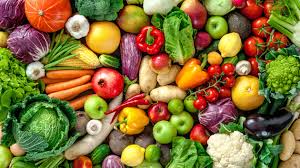 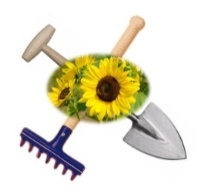 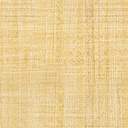 Einladung zur Mitgliederversammlung 2023Obst- und Gartenbauverein Altendiez e. V.am 15.07.2023 um 16:00 Uhr – Sportplatz Lichte Eichen,Altendiez.Tagesordnung:TOP 1	Begrüßung und Eröffnung der VersammlungTOP 2	Anerkennung der TagesordnungTOP 3	TotenehrungenTOP 4	Jahresbericht der 1. VorsitzendenTOP 5	Bericht des KassierersTOP 6	Aussprache zu TOP 4 und 5TOP 7	Bericht der KassenprüferTOP 8	Entlastung des Kassierers und des VorstandesTOP 9	Wahl des/der Wahlleiters/inTOP 10	Neuwahlen: 1. Vorsitzende(r), 2. Vorsitzende(r), Schriftführer/in, Kassierer/in,	Beisitzer/innen, Kassenprüfer/inTOP 11	AnträgeTOP 12	Verschiedenes: Ausblick, Termine, VeranstaltungenTOP 13	Schlusswort